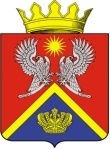 АДМИНИСТРАЦИЯ СУРОВИКИНСКОГО МУНИЦИПАЛЬНОГО РАЙОНА ВОЛГОГРАДСКОЙ ОБЛАСТИПОСТАНОВЛЕНИЕ (проект)от ___________ 2019 г.                                                                 № _________Об утверждении Порядка осуществления муниципальными служащими администрации Суровикинского муниципального района Волгоградской области от имени муниципального образования Суровикинского муниципального района Волгоградской области полномочий учредителя  организации или управления находящимися в муниципальной собственности акциями (долями участия в уставном капитале)В соответствии с Федеральным законом от 25.12.2008 № 273-ФЗ «О противодействии коррупции», Федеральным законом от 02.03.2007 № 25-ФЗ «О муниципальной службе в Российской Федерации», Федеральным законом от 06.10.2003 № 131-ФЗ «Об общих принципах организации местного самоуправления в Российской Федерации», руководствуясь Уставом Суровикинского муниципального района Волгоградской области, администрация Суровикинского муниципального района, постановляю:1. Утвердить прилагаемый Порядок осуществления муниципальными служащими администрации Суровикинского муниципального района Волгоградской области от имени муниципального образования Суровикинского муниципального района Волгоградской области полномочий учредителя организации или управления находящимися в муниципальной собственности акциями (долями участия в уставном капитале). 2. Настоящее постановление вступает в силу после обнародования путем размещения на информационном стенде в здании администрации Суровикинского муниципального района, расположенном по адресу: Волгоградская область, г.Суровикино, ул. Ленина, 64.3. Контроль за исполнением настоящего постановления возложить на заместителя главы Суровикинского муниципального района по экономике и инвестиционной политике, начальника отдела по экономике и инвестиционной политике  Гегину Т.А.Глава Суровикинскогомуниципального района                                                              И.В. Дмитриев